Hópatalningablað Eyrarskjól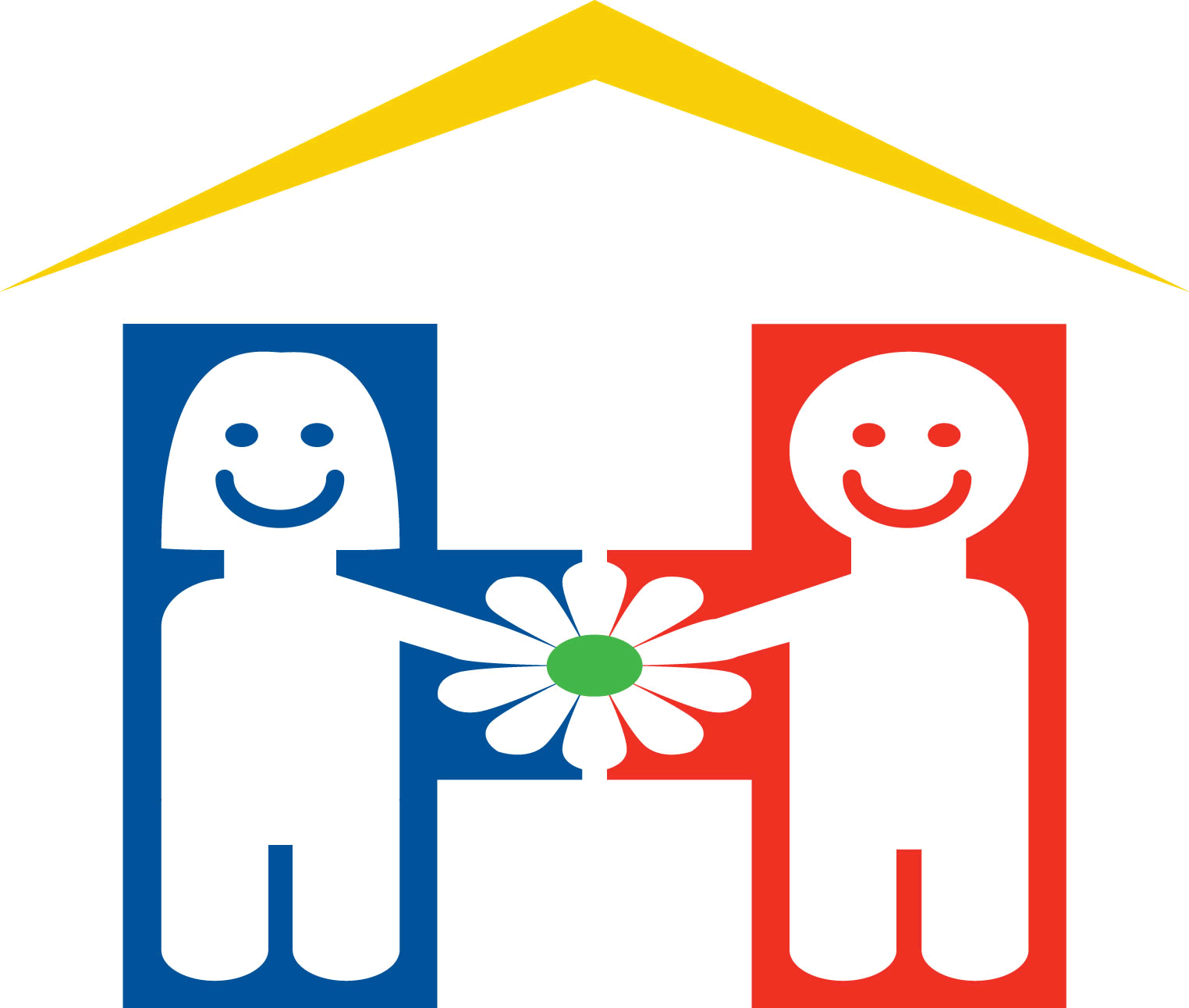 Uppeldissvið og áherslur í hópastarfi1Uppbótarvinna♀; Stúlkur þurfa meiri einstak lingsþjálfun; sjálfstæði, sjálfsvitund og sjálfstraust, jákvæðni og hreinskiptni, kjarkur og frumkvæði2Uppbótarvinna; Drengir þurfa meiri félagsþjálfun; agi, hegðun og framkoma, viðhorf og samskipti, nálægð og vinátta.3Leikurinn; leikrit, hlutverkaleikur, vinkonu og vinastöðvar, Út um víðan völl í ferðum. Leikir úti og inni.4Sjálfshjálp og líkamsvitund;, slökun, klæðnarþjálfun,sjálfshjálp, líkamsvitund, snerti og nálægðarvinna, núvitund og jóga.5Hreyfing; stökkæfingar, þrautabraut, og stöðva brautir, gönguferð, hlaup. Hópleikir,aga og fyrirmælaæfingar, dans,kraft og kjarkæfingar6Náttúran; endurvinnsla, matjurtaræktun, garðvinna, umhirða útisvæðis, náttúruskoðun, fjöruferð, klettaklifur.7Samfélagið og raunveruleikatengd verkefni; Matargerð, bakstur, alvöruverkefni; gera við, þrífa. Ferðalag, vettvangsheimsóknir, söfn8Mál og málörvun. Framsögn, segja sögu, hlusta á sögu sagða, vinkonu og vinaspjall, gera bækur, þulur, vísur, ríma, íslensku málhljóðin (Lubbi), orðaforðakennsla, Strik fyrir strik.9Tónlist og hljóð; söngur, syngja á sólinni, hljóð færanotkun, taktæfing, hlustun, spinna, óma og kyrja, öskra upp í vindinn, búa til hljóðfæri.10Myndsköpun og myndmál; þekjumála, vatnslita, fingramála, leirmassi, sápumassi, pappamassi, klippa, líma, gerta nytjahluti, s.s. spil og leir, textílverkefni.11Tölur og talnaskilningur; telja, Numicon, útistærðfræði, formin, leggja á borð12Blöndun13Útivera í hópastarfi14Innivera í hópastarfi